INDICAÇÃO Nº 6665/2017Sugere ao Poder Executivo Municipal e aos órgãos competentes, a possibilidade de instalar uma lâmpada em poste instalado recentemente, localizado na Rua José Paiosin, próximo ao número 384 no bairro Parque Frezarin. Excelentíssimo Senhor Prefeito Municipal, Nos termos do Art. 108 do Regimento Interno desta Casa de Leis, dirijo-me a Vossa Excelência para sugerir que, por intermédio do Setor competente, que avaliem a possibilidade de instalar uma lâmpada em poste instalado recentemente, localizado na Rua José Paiosin, próximo ao número 384 no bairro Parque Frezarin . Justificativa:Munícipes procuraram por este vereador solicitando providências quanto à instalação de lâmpada no poste localizado no endereço acima mencionado, haja vista que no período noturno a via se torna muito escura, causando diversos transtornos e interferindo na passagem de pedestres e na segurança dos moradores. Palácio 15 de Junho - Plenário Dr. Tancredo Neves, 18 de agosto de 2017.Antonio Carlos RibeiroCarlão Motorista-vereador-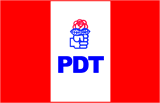 